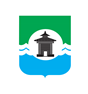 Российская ФедерацияИркутская областьКОНТРОЛЬНО-СЧЁТНЫЙ ОРГАНМуниципального образования «Братский район»ЗАКЛЮЧЕНИЕ №13по результатам внешней проверки годового отчета об исполнении бюджета Добчурского муниципального образованияза 2021 годг. Братск 	 «29» апреля 2022 годаНастоящее заключение подготовлено Контрольно-счетным органом муниципального образования «Братский район» (далее – КСО МО «Братский район») по результатам внешней проверки годового отчета об исполнении бюджета Добчурского муниципального образования за 2021 год, проведенной на основании Соглашения №13 «О передаче полномочий по осуществлению внешнего муниципального финансового контроля» от 29.01.2021 года.Внешняя проверка проведена в рамках полномочий КСО МО «Братский район», установленных:Федеральным законом от 07.02.2011 №6-ФЗ «Об общих принципах организации и деятельности контрольно-счетных органов субъектов Российской Федерации и муниципальных образований»;Положением о контрольно-счетном органе муниципального образования «Братский район», утвержденного Решением Думы Братского района от 24.11.2021 №240;статей 157., 264.4. Бюджетного кодекса Российской Федерации (далее – БК РФ).Основание для проведения проверки: пункт 2.6. Плана деятельности
КСО МО «Братский район» на 2022 год.Цель внешней проверки: установление полноты и достоверности отражения показателей годовой бюджетной отчетности сельского поселения за отчетный финансовый год, ее соответствия требованиям нормативных правовых актов.Объект внешней проверки: Администрация Добчурского сельского поселения.Предмет внешней проверки: годовой отчет об исполнении бюджета Добчурского муниципального образования за 2021 год; иная бюджетная отчетность, сформированная в соответствии с требованиями Инструкции о порядке составления и представления годовой, квартальной и месячной отчетности об исполнении бюджетов бюджетной системы Российской Федерации, утвержденной Приказом Минфина России от 28.12.2010 №191нн «Об утверждении Инструкции о порядке составления и представления годовой, квартальной и месячной отчетности об исполнении бюджетов бюджетной системы Российской Федерации» (далее – Инструкция №191н); бюджетная отчетность главных администраторов средств местного бюджета за 2021 год (отдельные формы).Вопросы внешней проверки: анализ бюджетной отчетности на соответствие требованиям нормативных правовых актов в части ее состава, содержания и срока представления для проведения внешней проверки; анализ достоверности показателей бюджетной отчетности, оценка взаимосвязанных показателей консолидируемым позициям форм бюджетной отчетности; оценка достоверного представления о финансовом положении сельского поселения на основании данных бухгалтерской отчетности.Объем средств бюджета, проверенных при проведении экспертно-аналитического мероприятия: по доходам – 15 628,7 тыс. руб.; по расходам –
15 039,2 тыс. руб.В соответствии с Законом Иркутской области от 02.12.2004 №76-оз «О статусе и границах муниципальных образований Братского района Иркутской области» Добчурское муниципальное образование образовано на территории Братского района Иркутской области и наделено статусом сельского поселения. В состав территории Добчурского муниципального образования входят поселок Добчур, деревня Хахарей.Структуру органов местного самоуправления составляют: глава муниципального образования; Дума муниципального образования; администрация муниципального образования.Согласно требованиям статьи 264.2. БК РФ годовой отчет об исполнении местного бюджета подлежит утверждению муниципальным правовым актом представительного органа муниципального образования.Ответственными должностными лицами за подготовку и представление бюджетной отчетности за 2021 год являлись глава Добчурского муниципального образования –
С.П. Скорин, главный бухгалтер – Т.А. Лоскутникова.РЕЗУЛЬТАТЫ ВНЕШНЕЙ ПРОВЕРКИОбщие положенияОтчет об исполнении местного бюджета для подготовки заключения на него поступил в КСО МО «Братский район» в сроки, установленные пунктом 3. статьи 264.4 БК РФ.Для проведения внешней проверки годового отчета об исполнении бюджета Добчурского муниципального образования за 2021 год были предоставлены следующие документы:бюджетная отчетность, согласно п. 3. ст. 264.1. БК РФ:отчет об исполнении бюджета;баланс исполнения бюджета;отчет о финансовых результатах деятельности;отчет о движении денежных средств;пояснительная записка;проект решения Думы сельского поселения «Об исполнении бюджета сельского поселения за 2021 год» с указанием общего объема доходов, расходов и дефицита (профицита) бюджета;исполнение доходов бюджета сельского поселения по кодам классификации доходов бюджета;исполнение расходов бюджета сельского поселения по ведомственной структуре расходов;исполнение расходов бюджета сельского поселения по разделам и подразделам классификации расходов бюджетов;исполнение источников финансирования дефицита бюджета сельского поселения по кодам классификации источников финансирования дефицитов бюджетов;отчет об использовании средств муниципального дорожного фонда;отчет об использовании бюджетных ассигнований на реализацию муниципальных программ.Изменение плановых показателей бюджетаБюджет Добчурского муниципального образования утвержден решением Думы Добчурского сельского поселения от 29.12.2020 №34 «О бюджете Добчурского сельского поселения на 2021 год и плановый период 2022 и 2023 гг.» (далее Решение о бюджете
от 29.12.2020 №34):по доходам в сумме 12 699,3 тыс. руб., в том числе налоговые и неналоговые доходы в сумме 1 038,6 тыс. руб., безвозмездные поступления в сумме 11 660,7 тыс. руб., из них объем межбюджетных трансфертов, получаемых из областного бюджета – 2 057,2 тыс. руб., из бюджета Братского района – 9 603,5 тыс. руб.по расходам в сумме 12 737,3 тыс. руб.размер дефицита в сумме 38,0 тыс. руб., или 3,7% утвержденного общего годового объема доходов бюджета поселения без учета утвержденного объема безвозмездных поступлений и (или) поступлений налоговых доходов по дополнительным нормативам отчислений.Основные характеристики местного бюджета на 2021 год неоднократно изменялись.
В течение года в Решение о бюджете от 29.12.2020 №34 пять раз вносились изменения:решение Думы Добчурского сельского поселения от 30.03.2021 №6 «О внесении изменений в решение Думы Добчурского сельского поселения от 29.12.2020 №34 «О бюджете Добчурского сельского поселения на 2021 год и плановый период 2022 и 2023 гг.»;решение Думы Добчурского сельского поселения от 29.04.2021 №9 «О внесении изменений в решение Думы Добчурского сельского поселения от 29.12.2020 №34 «О бюджете Добчурского сельского поселения на 2021 год и плановый период 2022 и 2023 гг.»;решение Думы Добчурского сельского поселения от 31.08.2021 №22 «О внесении изменений в решение Думы Добчурского сельского поселения от 29.12.2020 №34 «О бюджете Добчурского сельского поселения на 2021 год и плановый период 2022 и 2023 гг.»;решение Думы Добчурского сельского поселения от 29.10.2021 №24 «О внесении изменений в решение Думы Добчурского сельского поселения от 29.12.2020 №34 «О бюджете Добчурского сельского поселения на 2021 год и плановый период 2022 и 2023 гг.»;решение Думы Добчурского сельского поселения от 29.12.2021 №40 «О внесении изменений в решение Думы Добчурского сельского поселения от 29.12.2020 №34 «О бюджете Добчурского сельского поселения на 2021 год и плановый период 2022 и 2023 гг.» (далее – Решение о бюджете от 29.12.2021 №40).Решением о бюджете от 29.12.2021 №40 утверждены основные характеристики бюджета:по доходам в сумме 15 628,7 тыс. руб., в том числе налоговые и неналоговые доходы в сумме 1 119,3 тыс. руб., безвозмездные поступления в сумме 14 509,4 тыс. руб., из них объем межбюджетных трансфертов, получаемых из областного бюджета –
2 057,2 тыс. руб., из бюджета Братского района – 12 452,2 тыс. руб.; по расходам в сумме 15 728,9 тыс. руб.; с дефицитом в сумме 100,2 тыс. руб., что составляет 9% утвержденного общего годового объема доходов бюджета поселения без учета утвержденного объема безвозмездных поступлений.Уточненная сводная бюджетная роспись расходов на 2021 год и плановый период 2022-2023 годов от 29.12.2021, утвержденная Главой Добчурского сельского поселения, соответствует показателям Решения о бюджете от 29.12.2021 №40.Анализ изменения плановых показателей основных характеристик бюджета, согласно принятым в истекшем году решениям Думы Добчурского сельского поселения по внесению изменений в Решение о бюджете от 29.12.2020 №34, а также исполнение местного бюджета
за 2021 год представлено в Таблице №1.Таблица №1, тыс. руб.Установлено, плановые бюджетные назначения по доходам бюджета, по сравнению с Решением о бюджете от 29.12.2020 №34, в течение 2021 года увеличены, с 12 699,3 тыс. руб. до 15 628,7 тыс. руб., на 2 929,4 тыс. руб., или на 23,1%. Основное увеличение плановых показателей по доходам осуществлено по группе «Налоговые и неналоговые доходы»
– на 16,1 тыс. руб., или на 1,4%.Плановые расходы бюджета в 2021 году были уменьшены на 689,7 тыс. руб., или
на 4,4%.Исполнение бюджета по доходамИсточниками финансирования доходной части местного бюджета являются налоговые и неналоговые доходы, безвозмездные поступления от других бюджетов бюджетной системы Российской Федерации.Анализ исполнения бюджета по доходам в разрезе налоговых, неналоговых доходов и безвозмездных поступлений отражены в Таблице №2.Таблица №2, тыс. руб.В результате принятых в течение года изменений в бюджет, доходная часть бюджета увеличилась на 2 929,4 тыс. руб. и составила 15 628,7 тыс. руб. Исполнено за 2021 год – 15 644,8 тыс. руб. или 100,1%.План по налоговым и неналоговым доходам выполнен на 101,4%, при плане
1 119,3 тыс. руб., поступило 1 135,4 тыс. руб.В Решение о бюджете от 29.12.2020 №34 объем налоговых и неналоговых доходов прогнозировался на уровне 1 038,6 тыс. руб. Фактическое исполнение выше первоначальных плановых показателей на 96,8 тыс. руб. и составило 1 135,4 тыс. руб. или 109,3%.Основными собственными доходными источниками являются налог на доходы физических лиц, акцизы по подакцизным товарам, налоги на имущество:удельный вес налога на доходы физических лиц в собственных доходах составляет 20,6%, при плане 232,6 тыс. руб., получено 233,7 тыс. руб., исполнение 100,5%, увеличение составило 1,1 тыс. руб.;удельный вес налога на акцизы по подакцизным товарам в собственных доходах составляет 59,9%, при плане 667,3 тыс. руб., получено 680,2 тыс. руб., исполнение 101,9%, увеличение плановых назначений составило 12,9 тыс. руб.;удельный вес налога на имущество в собственных доходах составляет 17,6%, при плане 197,8 тыс. руб., получено 200,0 тыс. руб., исполнение 101,1%, увеличение составило 2,2 тыс. руб.:налог на имущество физических лиц при плане 65,9 тыс. руб., получено
66,0 тыс. руб., исполнение 100,2%;земельный налог при плане 131,9 тыс. руб., получено 134,0 тыс. руб., исполнение 100,1%;доходы от сбора государственной пошлины в структуре собственных доходов составляет 0,2%, при плане 12,2 тыс. руб., поступил 12,9 тыс. руб., план выполнен на 101,6%;удельный вес неналоговых доходов в собственных доходах составляет 1,3%, при плане 15,1 тыс. руб., поступило 15 тыс. руб., план выполнен на 99,3%.Из поступивших за 2021 год доходов в бюджет муниципального образования в сумме 15 644,8 тыс. руб., налоговые и неналоговые доходы составили 7,3% –
1 135,4 тыс. руб., а безвозмездные поступления – 92,7% или 14 509,4 тыс. руб.В Решении о бюджете от 29.12.2020 №34 объем безвозмездных поступлений прогнозировался на уровне 11 660,7 тыс. руб. Фактическое исполнение безвозмездных поступлений выше первоначальных плановых показателей на 2 848,7 тыс. руб. и составило 14 509,4 тыс. руб. или 124,4% к плановым показателям.Уточненный план по объему безвозмездных поступлений выполнен на 100,0%: при плане 14 509,4 тыс. руб., исполнено 14 509,4 тыс. руб.Исполнение в разрезе безвозмездных поступлений в 2021 году отражено
в Таблице №3.Таблица №3, тыс. руб.Прогнозные значения по безвозмездным поступлениям исполнены на 100,0% процентов.Исполнение бюджета по расходамСогласно ф.0503317 «Отчет об исполнении консолидированного бюджета субъекта Российской Федерации и бюджета территориального государственного внебюджетного фонда расходы местного бюджета» на 2021 год утверждены в сумме 15 728,9 тыс. руб., исполнены на 01.01.2022 в сумме 15 039,2 тыс. руб., или 95,6% от бюджетных назначений, неисполненные назначения составили – 689,6 тыс. руб.Исполнение расходной части местного бюджета за 2021 год в разрезе разделов бюджетной классификации представлено в Таблице №4.Таблица №4, тыс. руб.Как видно из Таблицы, в полном объеме от утвержденных бюджетных ассигнований исполнены расходы по разделу:0200 «Национальная оборона» - 163,3 тыс. руб.Наименьшую долю составили расходы по разделам:0400 «Национальная экономика» - 86,01% (622,6 тыс. руб.) от плановых назначений (723,0 тыс. руб.); Причины отклонений в пояснительной записке к проекту об исполнении бюджета сельского поселения за 2021 год не раскрыты.Пунктом 1 статьи 81. БК РФ установлено, что в расходной части бюджетов всех уровней бюджетной системы Российской Федерации предусматривается создание резервных фондов местных администраций. По разделу 0111 «Резервные фонды» расходы в 2021 году утверждены в первоначальном и уточненном бюджете в размере 4,0 тыс. руб., что не превышает норматива, установленного бюджетным законодательством (предельный размер 3%). В отчетном периоде средства резервного фонда из-за отсутствия чрезвычайных (аварийных) ситуаций, не привлекались.Исполнение за 2021 год по отношению к 2020 году увеличилось по разделам:01 «Общегосударственные вопросы» на 556,1 тыс. руб. или на 9,1% – по расходам на функционирование высшего должностного лица субъекта РФ и муниципального образования; функционирование Правительства РФ, высших исполнительных органов государственной власти субъектов РФ, местных администраций; обеспечение деятельности финансовых, налоговых и таможенных органов и органов финансового (финансово-бюджетного) надзора и обеспечение проведения выборов и референдумов;02 «Национальная оборона» на 4,0 тыс. руб. или 2,5% – по расходам на мобилизационную и вневойсковую подготовка;03 «Национальная безопасность и правоохранительная деятельность»
на 311,6 тыс. руб. или 18,9% – по расходам на защиту населения и территории от чрезвычайных ситуаций природного и техногенного характера, пожарная безопасность;04 «Национальная экономика» на 39,0 тыс. руб. или 6,7% – по расходам на дорожное хозяйство (дорожные фонды);05 «Жилищно-коммунальное хозяйство» на 111,9 тыс. руб. или 10,5% - по расходам на коммунальное хозяйство и благоустройство;08 «Культура, кинематография» на 1 398,9 тыс. руб. или 42,8%;10 «Социальная политика» на 3,8 тыс. руб. или 2,7% - по расходам на пенсионное обеспечение и социальное обеспечение населения;11 «Физическая культура и спорт» на 20,1 тыс. руб. или 11,8% - по расходам на другие вопросы в области физической культуры и спорта.Информация расходной части по видам расходов (КВР) в муниципальном образовании представлена в Таблице №5.Таблица №5, тыс. руб.Установлено, что в общей структуре расходов наибольший удельный вес составляют расходы:на выплату заработной платы с начислениями на нее – 56,2%;закупка товаров, работ и услуг для обеспечения государственных (муниципальных) нужд – 39,1%.Наименьший: межбюджетные трансферты – 2,7%, иные бюджетные ассигнования – 0,4% и социальное обеспечение и иные выплаты населению – 1,0%.По сравнению с 2020 годом, в целом расходы Добчурского муниципального образования за 2021 год увеличились на 19,4% – с 12 594,0 тыс. руб. до 15 039,2 тыс. руб.Исполнение программной части бюджетаРасходы бюджета на реализацию муниципальных программ в 2021 году в сумме
14 559,3 тыс. руб. составили 96,8% от общего объема расходов бюджета.Объем внепрограммных расходов составил 479,9 тыс. руб. или 3,2% от общего объема расходов бюджета. Установлено, что процент программных расходов, согласно плановым показателям выдержан от общей суммы расходов муниципального образования. Распределение финансовых ресурсов бюджета в разрезе муниципальных программ представлено в Таблице № 6.Таблица №6, тыс. руб.Из Таблицы №6 видно, что из 6 утвержденных программ стопроцентное исполнение не установлено ни по одной программе.Наименьший процент исполнения установлен по программам: «Развитие дорожного хозяйства в МО» - 86,1%, «Культура» - 88,9%.Из-за остатков неиспользованных бюджетных ассигнований в общей сумме
689,7 тыс. руб., процент исполнения по программам от утвержденных бюджетных назначений составил 95,6%. Статьей 179.4. БК РФ дорожный фонд определен как часть средств бюджета, подлежащая использованию в целях финансового обеспечения дорожной деятельности в отношении автомобильных дорог общего пользования, а также капитального ремонта и ремонта дворовых территорий многоквартирных домов, проездов к дворовым территориям многоквартирных домов населенных пунктов. К дорожным фондам отнесены Федеральный дорожный фонд, дорожные фонды субъектов Российской Федерации и муниципальные дорожные фонды.Бюджетные ассигнования муниципального дорожного фонда, не использованные в текущем финансовом году, направляются на увеличение бюджетных ассигнований муниципального дорожного фонда в очередном финансовом году.Наибольший удельный вес в общей сумме фактических расходов за 2021 год установлено по программам «Муниципальные финансы муниципального образования» – 39,5% (5 937,9 тыс. руб.), «Культура» – 31,0% (4 668,0 тыс. руб.), «Пожарная безопасность, предупреждение и ликвидация чрезвычайных ситуаций в сельских поселениях» – 13,0% (1 959,2 тыс. руб.). Наименьший удельный вес сложился по программам: «Развитие дорожного хозяйства в муниципальном образовании» – 4,1% (622,6 тыс. руб.), «Развитие объектов коммунальной инфраструктуры» – 7,9% (1 181,1 тыс. руб.), «Развитие физической культуры и спорта» – 1,3% (190,5 тыс. руб.).Согласно требованиям пункта 3. статьи 179. Бюджетного кодекса Российской Федерации по каждой муниципальной программе ежегодно проводится оценка эффективности ее реализации. Порядок проведения указанной оценки и ее критерии устанавливаются местной администрацией муниципального образования.По результатам указанной оценки местной администрацией муниципального образования может быть принято решение о необходимости прекращения или об изменении, начиная с очередного финансового года, ранее утвержденной муниципальной программы, в том числе необходимости изменения объема бюджетных ассигнований на финансовое обеспечение реализации муниципальной программы.Контрольно-счетный орган рекомендует обратить внимание на то, что низкий процент исполнения (не исполнения) муниципальных программ несет риски срыва реализации программных мероприятий (не достижение предусмотренных целей) и ведет к неосвоению предусмотренных на их реализацию бюджетных средств.Непрограммных расходов в 2021 году исполнено 479,9 тыс. руб. или 3,2% от общей суммы расходов.Информация по непрограммным расходам представлена в Таблице №7.Таблица №7, тыс. руб.Результат исполнения бюджетаПервоначальной редакцией Решения о бюджете от 29.12.2020 №34 размер дефицита установлен в сумме 38,0 тыс. руб., или 3,7% утвержденного общего годового объема доходов местного бюджета без учета утвержденного объема безвозмездных поступлений, т.е. в пределах установленного бюджетным законодательством Российской Федерации размере. Источником внутреннего финансирования дефицита бюджета было предусмотрено получение и погашение кредитов от кредитных организаций: получение 43,7 тыс. руб., погашение – 5,7 тыс. руб.В окончательной редакции Решения о бюджете от 29.12.2021 №40 размер дефицита местного бюджета утвержден в сумме 100,2 тыс. руб.. Источники внутреннего финансирования дефицита бюджета: получение кредита в сумме 43,7 тыс. руб., погашение минус 5,7 тыс. руб. и изменение остатков средств на счетах по учету средств бюджета в сумме 62,2 тыс. руб. (увеличение – минус 15 672,4 тыс. руб., уменьшение –
15 734,6 тыс. руб.).По результатам исполнения местного бюджета за 2021 год по состоянию на 01.01.2022 сложился дефицит в размере 605,6 тыс. руб., что согласуется с показателями отчета об исполнении консолидированного бюджета ф.0503317 по коду стр.450 раздела 2. Расходы бюджета.Как следует из раздела 3 «Источники финансирования дефицита бюджета» данного отчета, в качестве источников внутреннего финансирования дефицита бюджета Добчурского муниципального образования были привлечены:изменение остатков средств на счетах по учету средств бюджетов в сумме минус 605,6 тыс. руб. (увеличение остатков средств – минус 15 966,6 тыс. руб., уменьшение остатков средств – плюс 15 361,0 тыс. руб.).Состояние муниципального долгаФактически в 2021 году Добчурским муниципальным образованием муниципальные заимствования не осуществлялись, муниципальные гарантии не выдавались, получение кредитов от других бюджетов бюджетной системы Российской Федерации не осуществлялись.Оформление годовой бюджетной отчетностиГодовая отчетность предоставляется в соответствии с Приказом Минфина России
от 28.12.2010 №191н «Об утверждении Инструкции о порядке составления и представления годовой, квартальной и месячной отчетности об исполнении бюджетов бюджетной системы Российской Федерации».В КСО МО «Братский район» годовой отчет об исполнении бюджета Добчурского муниципального образования поступил в срок, установленный пунктом 3.
статьи 264.4. БК РФ.В составе отчета, для установления полноты и достоверности отражения показателей годовой бюджетной отчетности, оформления форм, Таблиц и пояснительной записки к годовой отчетности, предоставлены следующие формы:«Баланс исполнения бюджета» (ф.ф.0503130,0503320);«Справка по консолидируемым расчетам» (ф.0503125);«Отчет об исполнении бюджета» (ф.ф.0503127, 0503317);«Отчет о финансовых результатах деятельности» (ф.ф.0503121, 0503321);«Отчет о движении денежных средств» (ф.ф.0503123, 0503323);«Справка по заключению счетов бюджетного учета отчетного финансового года» (ф.0503110);«Отчет об использовании межбюджетных трансфертов из федерального бюджета субъектами Российской Федерации, муниципальными образованиями и территориальным государственным внебюджетным фондом» (ф.0503324);«Лицевой счет получателя средств федерального бюджета» (ф.0512055);«Сведения об использовании средств Федерального дорожного фонда, дорожных фондов субъектов Российской Федерации, муниципальных дорожных фондов»
(ф.№1-ФД);«Пояснительная записка» (ф.0503160) в составе:Таблица №1 «Сведения о направлениях деятельности»;Таблица №2 «Сведения о мерах по повышению эффективности расходования бюджетных средств»;Таблица №3 «Сведения об исполнении текстовых статей закона (решения) о бюджете;Таблица №4 «Сведения об основных положениях учетной политики»;Таблица №5 «Сведения о результатах мероприятий внутреннего государственного (муниципального) финансового контроля;Таблица №6 «Сведения о проведении инвентаризаций»;Таблица №7 «Сведения о результатах внешнего государственного (муниципального) контроля;«Сведения об исполнении бюджета» (ф.0503164);«Сведения об исполнении мероприятий в рамках целевых программ»
(ф.0503166);«Сведения о движении нефинансовых активов» (ф.ф.0503168, 0503368);«Сведения по дебиторской и кредиторской задолженности» (ф.0503169, 0503369);«Сведения о принятых и неисполненных обязательствах получателя бюджетных средств» (ф.0503175);«Сведения об исполнении судебных решений по денежным обязательствам бюджета» (ф.0503296).Проверка соответствия годовой бюджетной отчетностиПри проверке соответствия и оформления представленных форм требованиям Инструкции №191н установлено следующее.Проверка соблюдения контрольного соотношения между показателями ф.0503321 и сведений ф.0503368 по отчетным показателям выявило, что чистое поступление основных средств по стр.320 ф.0503321 соответствует идентичному показателю ф.0503368.При сопоставлении идентичных показателей ф.0503125 «Справка по консолидируемым расчетам» коду счета 1 401 10 151 «Доходы от поступлений от других бюджетов бюджетной системы Российской Федерации» и показателей ф.0503317 «Отчет об исполнении консолидированного бюджета» по коду строки 010 «Безвозмездные поступления от других бюджетов бюджетной системы Российской Федерации» установлено соответствие сумм.При анализе ф.0503320 «Баланс исполнения консолидированного бюджета» и
ф.0503321 «Консолидированный отчет о финансовых результатах деятельности» установлено: контрольное соотношение в части чистого поступления основных средств – соблюдены и составляют минус 97,5 тыс. руб.; в части чистого поступления материальных запасов – контрольные соотношения выдержаны и составили 228,5 тыс. руб.; в части чистого увеличения прочей дебиторской задолженности расхождений нет, сумма составила – минус 35,2 тыс. руб. В части чистого увеличения прочей кредиторской задолженности расхождений нет, сумма – минус 1 193,9 тыс. руб.;соответствие в части счета 0 401 40 – доходы будущих периодов –
35,3 тыс. руб.;соответствие показателей в части чистого операционного результата –
2 125,5 тыс. руб.В ф.0503123 «Отчет о движении денежных средств» изменение остатков денежных средств на счетах бюджетов соответствуют аналогичным показателям ф.0503127 «Отчет об исполнении бюджета». Показатели ф.0503127 в части кассовых операций по исполнению бюджетов соответствуют показателям ф.0503323 «Консолидированный отчет о движении денежных средств (стр.2100) и составляют 15 039,2 тыс. руб.Анализ показателей, отраженных в ф.0503320 «Баланс исполнения консолидированного бюджета» по разделам «финансовые активы» и «обязательства», показал соответствие взаимосвязанных показателей ф.0503369 «Сведения по дебиторской и кредиторской задолженности» по дебиторской и кредиторской задолженности на начало и конец отчетного периода.Показатели неисполненных обязательств ф.0503128 «Отчет о бюджетных обязательствах» (гр.11 и гр.12) соответствуют данным разделов 1 «Сведения о неисполненных бюджетных обязательствах» и 2 «Сведения о неисполненных денежных обязательствах» ф.0503175.Согласно п.73. Инструкции №191н Показатели граф 4, 5 и 10 разделов «Бюджетные обязательства текущего (отчетного) финансового года по расходам», «Бюджетные обязательства текущего (отчетного) финансового года по выплатам источников финансирования дефицита бюджета» ф.0503128 «Отчет о бюджетных обязательствах» сопоставимы с показателями граф 4, 5 и 9 ф.0503127 «Отчет об исполнении бюджета» соответственно. При проверке форм 0503128 и 0503127 установлено, что указанные показатели не сопоставимы, Раскрытие причин выявленных расхождений подлежит отражению в разделе 4 «Анализ показателей финансовой отчетности субъектов бюджетной отчетности» ф.0503160 «Пояснительная записка».При сверке объема кредиторской задолженности с объемом неисполненных принятых денежных обязательств установлено, что показатели, отраженные в гр.12
ф.0503128 «Отчет о бюджетных обязательствах» соответствуют показателям гр.9
ф.0503169 «Сведения по дебиторской и кредиторской задолженности».В разделе 3 «Обязательства финансовых годов, следующих за текущим (отчетным) финансовым годом» ф.0503128 «Отчет о бюджетных обязательствах» сумма принятых бюджетных и денежных обязательств на плановый период составляет 198,5 тыс. руб.В графе 8 ф.0503128 «Отчет о бюджетных обязательствах» не отражены суммы принятых бюджетных обязательств с применением конкурентных способов. Учреждением не ведется учет по санкционированию расходов при определении поставщиков (подрядчиков, исполнителей) через закупки с использованием конкурентных способов; не ведется учет сумм экономии, полученной при осуществлении закупки при определении поставщика (раздел 4 «Сведения об экономии при заключении государственных (муниципальных) контрактов с применением конкурентных способов» ф.0503175 «Сведения о принятых и неисполненных обязательствах получателя бюджетных средств»).Анализ формы также показал, что учреждением не формируются расчеты по отложенным обязательствам, то есть обязательствам, величина которых определена на момент их принятия условно (расчетно) и по которым не определено время их исполнения, при условии создания в учете учреждения по данным обязательствам резерва предстоящих расходов (в частности резервы отпусков).Согласно показателям ф.0503369 «Сведения по дебиторской и кредиторской задолженности» по состоянию на 01.01.2021 года у главного распорядителя средств местного бюджета дебиторская задолженность уменьшилась на 34,3 тыс. руб. и составила
764,5 тыс. руб., в т. ч. просроченная задолженность 26,4 тыс. руб.Кредиторская задолженность на начало года 1 482,3тыс. руб., на конец отчётного периода равна 289,4 тыс. руб. Кредиторская задолженность на конец отчётного периода уменьшилась на 1 192,9 тыс. руб., просроченная кредиторская задолженность отсутствует. Наличие дебиторской и кредиторской задолженности свидетельствует о неэффективном использовании бюджетных средств, что является нарушением ст.34. БК РФ.Ф.0503160 «Пояснительная записка» заполнена в разрезе 4 разделов, согласно п. 152. Инструкции №191н ф.0503160 составляется в разрезе 5 разделов:в разделе 1 «Организационная структура субъекта бюджетной отчетности» отсутствует информация об исполнителе (Ф.И.О., должность) централизованной бухгалтерии, составившем бюджетную отчетность; с учетом изменений внесенных в Инструкцию №191н Приказом Минфина России от 16.12.2020 №311н «О внесении изменений в Инструкцию о порядке составления и представления годовой, квартальной и месячной отчетности об исполнении бюджетов бюджетной системы Российской Федерации, утвержденную приказом Министерства финансов Российской Федерации
от 28.12.2010 №191нн» раздел 1 включает в себя Таблицу №1 «Сведения о направлениях деятельности», которая заполняется в части тех видов деятельности, которые впервые были осуществлены или прекращены в отчетном году;в разделе 2 «Результаты деятельности субъекта бюджетной отчетности» отсутствует информация, оказавшая существенное влияние на результаты деятельности субъекта за отчетный период, а так же информацию о техническом состоянии, эффективности использования, обеспеченности субъекта основными фондами, об основных мероприятиях по улучшению состояния и сохранности основных средств;раздел 3 «Анализ отчета об исполнении бюджета субъектом бюджетной отчетности»: Таблица №3 «Сведения об исполнении текстовых статей закона (решения) о бюджете» не отражает информацию, характеризующую результаты анализа исполнения текстовых статей закона (решения) о бюджете, имеющих отношение к деятельности субъекта бюджетной отчетности. Согласно положениям пункта 155. Инструкции №191н в графе 2 отражается результат исполнения положений текстовых статей (с указанием показателей, характеризующих степень результативности);раздел 4 «Анализ показателей бухгалтерской отчетности субъекта бюджетной отчетности» должен включать в себя информацию, оказавшую существенное влияние и характеризующую показатели бухгалтерской отчетности субъекта бюджетной отчетности за отчетный период, не нашедшую отражения в Таблицах и приложениях, включаемых в раздел;раздел 5 «Прочие вопросы деятельности субъекта бюджетной отчетности»: текстовая часть отсутствует в составе ф.0503160 «Пояснительная записка»; с учетом изменений внесенных в Инструкцию №191н Приказом Минфина России от 16.12.2020 №311н
«О внесении изменений в Инструкцию о порядке составления и представления годовой, квартальной и месячной отчетности об исполнении бюджетов бюджетной системы Российской Федерации, утвержденную приказом Министерства финансов Российской Федерации от 28.12.2010 №191нн» раздел 5 включает в себя Таблицу №4 «Сведения об основных положениях учетной политики»; Таблица №6 «Сведения о проведении инвентаризации» (п.158. Инструкции №191н) заполняется в части выявленных расхождений, при отсутствии расхождений по результатам инвентаризации, проведенной в целях подтверждения показателей годовой бюджетной отчетности, Таблица не заполняется и в составе отчетности не предоставляется. Факт проведения годовой инвентаризации отражается в текстовой части раздела 5 «Прочие вопросы деятельности субъекта бюджетной отчетности».Текстовая часть ф.0503160 «Пояснительная записка» содержит информацию о Бюджете Добчурского сельсовета за 2021 год, в соответствии с Уставом Добчурского муниципального образования, наименование муниципального образования - Добчурское сельское поселение Братского муниципального района Иркутской области, сокращенное наименование – Добчурское муниципальное образование.Текстовая часть ф.0503160 «Пояснительная записка» содержит информацию, о формах бюджетной отчетности, утративших силу:Форма 0503162 и Таблица №2 утратили силу согласно Приказу Минфина России от 02.07.2020 №131н «О внесении изменений в приказ Министерства финансов Российской Федерации от 28.12.2010 №191н «Об утверждении Инструкции о порядке составления и представления годовой, квартальной и месячной отчетности об исполнении бюджетов бюджетной системы Российской Федерации»;Формы 0503161, 0503163 и Таблицы №№5,7 утратили силу согласно Приказу Минфина России от 31.01.2020 №13н «О внесении изменений в Инструкцию о порядке составления и представления годовой, квартальной и месячной отчетности об исполнении бюджетов бюджетной системы Российской Федерации, утвержденную приказом Министерства финансов Российской Федерации от 28.12.2010 №191нн»;В составе ф.0503160 «Пояснительная записка» представлены формы, показатели которых не имеют числового значения. Согласно п.8. Инструкции №191н такие формы бюджетной отчетности не составляются, и соответствующая информация подлежит отражению
в ф.0305160 «Пояснительная записка»:Таблица №1 «Сведения о направлениях деятельности»;Таблица №4 «Сведения об особенностях ведения бюджетного учета»;ф.0503169 «Сведения по дебиторской и кредиторской задолженности» (кредиторская);ф.0503296 «Сведения об исполнении судебных решений по денежным обязательствам бюджета».В составе ф.0503160 «Пояснительная записка» не представлены формы, и информация о которых не отражена в текстовой части:ф.0503172 «Сведения о государственном (муниципальном) долге, предоставленных бюджетных кредитах»;ф.0503173 «Сведения об изменении остатков валюты баланса»;ф.0503178 «Сведения об остатках денежных средств на счетах получателя бюджетных средств»;ф.0503190 «Сведения о вложениях в объекты недвижимого имущества, объектах незавершенного строительства».Форма 0503166 «Сведения об исполнении мероприятий в рамках целевых программ» оформляется получателями средств федерального бюджета.Формы бюджетной отчетности, представленные в составе ф.0503160 «Пояснительная записка», содержат показатели в разрезе бюджета администрации Добчурского сельского поселения. Согласно Положению о бюджетном процессе в Добчурском муниципальном образовании администрация Добчурского сельского поселения является главным распорядителем бюджетных средств Добчурского муниципального образования, соответственно формы отчетности должны быть предоставлены в разрезе бюджета Добчурского муниципального образования.Формы 0503317 «Отчет об исполнении консолидированного бюджета субъекта Российской Федерации и бюджета территориального государственного внебюджетного фонда» и 1-ФД «Сведения об использовании средств федерального дорожного фонда, дорожных фондов субъектов Российской Федерации, муниципальных дорожных фондов» представлены не полностью (распечатаны частично).Нарушены пп.4 и 6 Инструкции №191н, отчетность предоставлена в несброшюрованном виде, без описи, не по порядку и значимости, не все формы подписаны главой поселения, бухгалтером и руководителем финансово-экономической службы.ВЫВОДЫЗаключение подготовлено КСО МО «Братский район» по результатам внешней проверки годового отчета об исполнении бюджета Добчурского муниципального образования за 2021 год, проведенной на основании ст. 264.4. БК РФ и Соглашения
№13 «О передаче полномочий по осуществлению внешнего муниципального финансового контроля» от 29.01.2021 года.Отчет представлен в КСО МО «Братский район» в сроки, установленные бюджетным законодательством, Положением о бюджетном процессе в Добчурском муниципальном образовании.Годовая бюджетная отчетность Добчурского муниципального образования
за 2021 год сформирована без учета замечаний и рекомендаций КСО МО «Братский район», отраженных в выводах заключения по результатам внешней проверки годового отчета об исполнении бюджета Добчурского муниципального образования за 2020 год.В течение 2021 года решениями представительного органа муниципального образования в параметры местного бюджета 5 раз вносились изменения. Согласно
ст. 184.1. БК РФ проект решения об исполнении бюджета содержит основные характеристики бюджета, к которым относятся общий объем доходов бюджета, общий объем расходов, дефицит (профицит) бюджета.Фактическое исполнение бюджета составило:по доходам – 15 644,8 тыс. руб. (100,1% от запланированного поступления).Из общей суммы доходов бюджета поселения налоговые и неналоговые составили 7,3%, безвозмездные поступления – 92,7%, что говорит о высокой степени зависимости бюджета от поступлений из областного и районного бюджета.- по расходам – 15 039,2 тыс. руб. (95,6% от плана). Основную долю расходов местного бюджета составили расходы по разделам
01 «Общегосударственные вопросы» – 40,6%, 08 «Культура, кинематография» – 31,0%,
03 «Национальная безопасность и правоохранительная деятельность» – 13,0%. Общий объем средств, направленный на реализацию программ, составил 95,6%. Анализ использования бюджетных ассигнований дорожного фонда Добчурского муниципального образования в 2021 году показал – средства дорожного фонда израсходованы в сумме 622,6 тыс. руб. Остаток бюджетных ассигнований дорожного фонда по состоянию на 01.01.2022 составил 113,2 тыс. руб.дефицит бюджета составил - 38,0 тыс. руб.Пояснительная записка, представленная к проекту решения Думы Добчурского сельского поселения «Об исполнении бюджета Добчурского муниципального образования
за 2021 год» не содержит полной информации об исполнении доходов бюджета, а лишь констатирует плановые и фактические цифры без проведения детализированного анализа.В ходе проведения экспертно-аналитического мероприятия по оценке полноты и достоверности отражения показателей годовой бюджетной отчетности, оформления форм, Таблиц и пояснительной записки к годовой отчетности, соответствия взаимосвязанных показателей отчетов, установлено:бюджетная отчетность по полноте предоставленных форм не соответствует требованиям ст.264.1. БК РФ и п. 11.1. Инструкции №191н. Не представлены ф.0503172 «Сведения о государственном (муниципальном) долге, предоставленных бюджетных кредитах»,
ф.0503173 «Сведения об изменении остатков валюты баланса», ф.0503178 «Сведения об остатках денежных средств на счетах получателя бюджетных средств», ф.0503190 «Сведения о вложениях в объекты недвижимого имущества, объектах незавершенного строительства» (при отсутствии показателей необходимо пояснение в текстовой части ф.0503160);в целях составления годовой бюджетной отчетности была проведена инвентаризация активов и обязательств согласно п.7. Инструкции №191н;отчетность составлена нарастающим итогом с начала года, числовые показатели отражены в рублях с точностью до второго десятичного знака после запятой
(п.9 Инструкции №191н);нарушены п.п. 4 и 6 Инструкции №191н, отчетность предоставлена в несброшюрованном виде, без описи, не по порядку и значимости, не все формы подписаны главой поселения, бухгалтером и руководителем финансово-экономической службы;при выборочной проверке соблюдения контрольных соотношений форм бюджетной отчетности установлено: соответствие показателей основных форм бюджетной отчетности;анализ фф.0503128, 0503175 показал, что поселением не ведется учет по санкционированию расходов при определении поставщиков (подрядчиков, исполнителей) через закупки с использованием конкурентных способов; не ведутся резервы предстоящих расходов (в частности резервы отпусков);в нарушение п.152. Инструкции №191н структура ф.0503160 «Пояснительная записка» составлена в разрезе четырех разделов;среди перечисленных форм указаны формы, которые исключены из состава бюджетной отчетности: форма 0503162 и Таблица №2 утратили силу согласно Приказу Минфина России от 02.07.2020 №131н «О внесении изменений в приказ Министерства финансов Российской Федерации от 28.12.2010 №191нн «Об утверждении Инструкции о порядке составления и представления годовой, квартальной и месячной отчетности об исполнении бюджетов бюджетной системы Российской Федерации»; Формы 0503161, 0503163 и Таблица №№5,7 утратили силу согласно Приказу Минфина России от 31.01.2020
№13н «О внесении изменений в Инструкцию о порядке составления и представления годовой, квартальной и месячной отчетности об исполнении бюджетов бюджетной системы Российской Федерации, утвержденную приказом Министерства финансов Российской Федерации от 28.12.2010 №191нн»;нарушен п. 8. Инструкции №191н, формы бюджетной отчетности, которые не имеют числового значения, вошли в состав бюджетной отчетности;Формы бюджетной отчетности, представленные в составе ф.0503160 «Пояснительная записка», должны содержать показатели в разрезе бюджета Добчурского муниципального образования.Годовая бюджетная отчетность Добчурского муниципального образования за 2021 год составлена с недостатками, выразившимися в несоблюдении п. 152. Инструкции №191н,
не оказавшими влияния на достоверность бюджетной отчетности за 2021 год.КСО МО «Братский район» считает, выявленные в ходе проверки недостатки не оказали существенного влияния на достоверность данных бюджетной отчетности и полагает, что годовой отчет об исполнении бюджета за 2021 год по основным параметрам соответствует требованиям Инструкции №191н и является достоверным.Инспектор КСО МО «Братский район»	Банщикова Т.В.Основные характеристики бюджетаИсполнено в 2020 годуУтверждено решением о бюджете от 29.12.2020 №34Утверждено решением о бюджете от 29.12.2021 №40Исполнено в 2021 годуОтклонение (гр.5-гр.4)Процент исполнения1234567Доходы бюджета всего:12 531,112 699,315 628,715 644,816,1100,1Из них:Налоговые и неналоговые доходы916,71 038,61 119,31 135,416,1101,4Безвозмездные поступления11 614,411 660,714 509,414 509,40,0100,0Расходы:12 594,0 12 737,315 728,915 039,2 -689,795,6Дефицит ( -), профицит (+)-62,938,0100,2605,6ххНаименованиепоказателяРешения о бюджетеРешения о бюджетеОтклонение (гр.3-гр.2)Исполненов 2021 годуОтклонение (гр.5-гр.3)% исполненияНаименованиепоказателяот 29.12.2020 №34 Первоначально утвержденный планот 29.12.21 №40 Уточненный планОтклонение (гр.3-гр.2)Исполненов 2021 годуОтклонение (гр.5-гр.3)% исполнения1234567Налоговые и неналоговые доходы1 038,61 119,380,71 135,416,1101,4Налоговые доходы:1 013,61 104,290,61 120,416,2101,5Налог на доходы физических лиц199,3232,633,3233,71,1100,5Налоги на товары (работы и услуги), реализуемые на территории РФ667,3667,30,0680,212,9101,9- Акцизы по подакцизным товарам (продукции), производимые на территории РФ667,3667,30,0680,212,9101,9Налог на совокупный доход0,00,00,000,00,0Налоги на имущество137,0197,860,8200,02,2101,1- на имущество физических лиц25,065,940,966,00,1100,2-  земельный налог112,0131,919,9134,02,1101,6Государственная пошлина10,06,5-3,56,50,0100,0Неналоговые доходы:25,015,1-9,915,0-0,199,3Доходы от оказания платных услуг25,015,1-9,915,0-0,199,3-Доходы от оказания платных услуг25,015,1-9,915,0-0,199,3Безвозмездные поступления 11 660,714 509,42 848,714 509,40,0100,0Дотации бюджетам субъектов РФ и муниципальных образований10 277,712 760,32 482,612 760,30,0100,0Субсидии бюджетам бюджетной системы РФ 1 051,91 051,90,01 051,90,0100,0Субвенции бюджетам субъектов РФ и муниципальных образований164,0164,00,0164,0-0,7100,0Иные межбюджетные трансферты167,1533,2366,1533,20,0100,0Всего доходов12 699,315 628,72 929,415 644,816,1100,1Наименование показателяУтверждено решением о бюджете от 29.12.2021 №40Исполненов 2021 годуПроцент исполненияБезвозмездные поступления: 14 509,414 509,4100,0Дотации бюджетам субъектов РФ и муниципальных образований12 760,312 760,3100,0-Дотации бюджетам сельских поселений на выравнивание бюджетной обеспеченности из бюджета субъекта Российской Федерации841,3841,3100,0-Дотации бюджетам сельских поселений на поддержку мер по обеспечению сбалансированности бюджетов150,0150,0100,0-Дотации бюджетам сельских поселений на выравнивание бюджетной  обеспеченности из бюджетов муниципальных районов11 703,711 703,7100,0-Дотации бюджетам сельских поселений на выравнивание бюджетной обеспеченности из бюджетов муниципальных районов (софинанс.)65,365,3100,0Субсидии бюджетам бюджетной системы Российской Федерации (межбюджетные субсидии)1 051,91 051,9100,0-Реализация мероприятий перечня проектов народных инициатив200,0200,0100,0-Субсидии местным бюджетам на развитие домов культуры851,9851,9100,0Субвенции бюджетам субъектов РФ и муниципальных образований164,0164,0100,0-Субвенция бюджетам поселений на выполнение передаваемых полномочий субъектов Российской федерации0,70,7100,0-Субвенции бюджетам сельских поселений на осуществление первичного воинского учета на территориях, где отсутствуют военные комиссариаты163,3163,3100,0Иные межбюджетные трансферты533,2533,2100,0-Межбюджетные трансферты, передаваемые бюджетам сельских поселений из бюджетов муниципальных районов на осуществление части полномочий по решению вопросов местного значения в соответствии с заключенными соглашениями533,2533,2100,0НаименованиепоказателяКБКИсполненов 2020 годуУтверждено решением о бюджете от 29.12.2021 №40Исполнено в 2021 годуОтклонение(гр.4-гр.3)% исполнения (гр.4/гр.3*100)123456Общегосударственные вопросы 01005551,56 113,66 107,6-6,099,90Функционирование высшего должностного лица субъекта Российской Федерации и муниципального образования 0102796,2896,0895,9-0,199,99Функционирование Правительства Российской Федерации, высших исполнительных органов государственной власти субъектов Российской Федерации, местных администраций01044 529,64 840,04 839,8-0,299,99Обеспечение деятельности финансовых, налоговых и таможенных органов и органов финансового (финансово-бюджетного) надзора0106223,9228,0228,00,0100,00Обеспечение проведения выборов и референдумов01070,0143,2143,20,0100,00Резервные фонды 01110,04,00,0-4,00,00Другие общегосударственные вопросы 01131,82,40,7-1,729,17Национальная оборона 0200159,3163,3163,30,0100,00Мобилизационная и вневойсковая подготовка0203159,3163,3163,30,0100,00Национальная безопасность и правоохранительная деятельность 03001 647,81 959,41 959,2-0,299,99Защита населения и территории от чрезвычайных ситуаций природного и техногенного характера, пожарная безопасность031066,11 959,41 959,2-0,299,99Другие вопросы в области национальной безопасности и правоохранительной деятельности03141 581,70,00,00,00,00Национальная экономика 0400583,6723,0622,6-100,486,01Дорожное хозяйство (дорожные фонды)0409583,6723,0622,6-100,486,01Жилищно-коммунальное хозяйство05001 069,21 181,21 181,1-0,199,99Жилищное хозяйство050114,60,00,00,00,00Коммунальное хозяйство 05020,0366,1366,10,0100,00Благоустройство 05031 054,6815,1815,0-0,199,99Культура, кинематография 08003 269,15 249,84 668,0-581,888,92Культура 08013 269,15 249,84 668,0-581,888,92Социальная политика 1000143,1147,0146,9-0,199,93Пенсионное обеспечение1001143,1147,0146,9-0,199,93Физическая  культура и спорт 1100170,4190,6190,5-0,199,95Другие вопросы в области физической культуры и спорта1105170,4190,6190,5-0,199,95Обслуживание государственного и муниципального долга 13000,01,00-1,00,00Обслуживание государственного (муниципального) внутреннего долга 13010,01,00-1,00,00Итого расходов:х12 594,015 728,915 039,2-689,795,62НаименованиеКВРИсполненов 2021 годуУдельный вес в структуре расходов,%Расходы на выплаты персоналу в целях обеспечения выполнения функций государственными (муниципальными) органами, казенными учреждениями, органами управления государственными внебюджетными фондами1008 455,556,2Закупка товаров, работ и услуг для обеспечения государственных (муниципальных) нужд2005 884,139,1Социальное обеспечение и иные выплаты населению300146,91,0Межбюджетные трансферты500399,92,7Иные бюджетные ассигнования800152,81,0Итого:15 039,2х№Наименование муниципальной программыКЦСРУтверждено решением о бюджете от 29.12.2021 №40Исполнено в 2021 годуОтклонение (гр.5-гр.4)% исполнения(гр.5/гр.4*100)12345671.«Муниципальные финансы муниципального образования»70000000005 939,25 937,9-1,399,92.«Развитие дорожного хозяйства в МО»7600000000723,0622,6-100,486,13.«Развитие объектов коммунальной инфраструктуры»81000000001 181,21 181,1-0,199,94.«Культура»86000000005 249,84 668,0-581,888,95.«Развитие физической культуры и спорта»9000000000190,6190,5-0,199,96.«Пожарная безопасность, предупреждение и ликвидация чрезвычайных ситуаций в сельских поселениях»92000000001 959,41 959,2-0,299,9Итого по муниципальным программам15 243,214 559,3-683,995,5Непрограммные расходы9900000000485,7479,9-5,898,8ИТОГО15 728,915 039,2-689,795,6НаименованиеКЦСРУтверждено решением о бюджете от 29.12.2021 №40Исполнено в 2021 годуПроцент исполнения12345Проведение выборов и референдумов9930000000143,2143,2100,0Резервный фонд администрации99400000004,00,00,0Выполнение других обязательств муниципального образования99500000001,70,00,0Пенсии за выслугу лет гражданам, замещавшим должности муниципальной службы9960000000147,0146,999,9Межбюджетные трансферты бюджету муниципального района из бюджета поселения на осуществление полномочий по осуществлению внешнего муниципального финансового контроля в соответствии с заключенными соглашениями997000000025,825,8100,0Обеспечение реализации отдельных областных государственных полномочий, переданных полномочий Российской Федерации99Б0000000163,3163,3100,0Реализация областного государственного полномочия по определению перечня должностных лиц органов местного самоуправления, уполномоченных составлять протоколы об административных нарушениях, предусмотренных отдельными законами Иркутской области об административной ответственности99Д00000000,70,7100,0Непрограммные расходы, всего:9900000000485,7479,998,8